San Juan Nepomuceno  *  (1340 - 1393)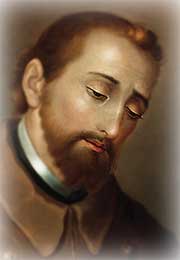     Todo catequista y todo educador cristiano tiene un deber de secreto profesional, como los médicos y los abogados lo tienen. Eso significa que todo catequista tiene que ser discreto y prudente, pues profesionalmente tienen que mantener la dignidad del catequizando como algo sagrado, sea listo o torpe, sea agradable o sea molesto. Es el secreto profesional sobre aquellos con los que habla de las cosas de Dios. Las personas tienen derecho a una dignidad y una buena reputación. Si este santo murió por guardar el secreto de confesión, es un modelo hermoso que debe impresionar a los catequistas cuando hablan de sus catequizando o discípulos y ser discretos en lo que se dice de ellos  y según a las personas que se interesan por deber, y no por curiosidad.Juan de Nepomuk (JanNepomucký en checo) (Nepomuk, c. 1340 - Praga, 20 de marzo de 1393) es el santopatrón de Bohemia. Es el patrón de la Infantería de Marina española, y su festividad se celebra el 16 de mayo. Según una leyenda, el santo era el confesor de Sofía de Baviera, la reina consorte de Bohemia y se negó a romper el secreto de confesión,cuando el rey esposo quiso saber de lo que se confesaba la reina. Ello causó la ira del rey Wenceslao IV de Bohemia que hizo ahogar en el rio al confesor. Sobre base de esta leyenda, se duda si el mártir del tal secreto fue el Juan Nepomuceno o si fue otro confesor del mismo o parecido nombre. En todo caso uno de ellos fue considerado el primer santo en recibir martirio por guardar el secreto de confesión, aunque la Santa Sede declaró en 1961 que esta leyenda era infundada​.   El Juan Nepomuceno que celebramoses el protector contra las calumnias y debido a la forma de su muerte, protector frente a las inundaciones y es el que celbran la región y nación de los checos. Es Juan de Pomuk (Jan de Pomuku en checo), que procedía del pequeño pueblo con mercado de Pomuk, actualmente Nepomuk, en Bohemia, que pertenecía a una abadíacisterciense cercana.    Juan nació sobre el año 1340 y estudió en la Universidad de Praga, para seguir después un curso de derecho canónico en la Universidad de Padua en el norte de Italia.     En 1380 fue párroco en Praga y en 1393 fue nombrado vicario general de Juan de Jenštejn, arzobispo de Praga entre 1378 y 1396.     El 20 de marzo de ese mismo año fue arrojado al río Moldava desde el Puente Carlos de Praga a petición del rey de BohemiaWenceslao de Luxemburgo. El motivo de su ejecución fue el nombramiento de un nuevo abad para la rica y poderosa abadía benedictina de Kladruby. Su abad era un magnate territorial, cuyos recursos eran cruciales para el rey Wenceslao en sus luchas con los nobles.    Al mismo tiempo, Wenceslao apoyaba al papa de Aviñón, mientras que el arzobispo apoyaba al de Roma. Juan Nepomuceno confirmó al candidato del arzobispo para el puesto de abad de Kladruby contrariamente a los deseos del monarca, por lo que fue arrojado del Puente Carlos por orden del monarca el 20 de marzo de 1393.     Este relato de los hechos se puede recomponer a partir de varios documentos contemporáneos. El primero cronológicamente es la acusación contra el rey Wenceslao, presentada al papa Bonifacio IX el 23 de Abril de 1393 por el arzobispo Juan de Jenštejn, quien después de los hechos regresó inmediatamente a Roma junto con el nuevo abad de Kladruby.​ En esta acusación, además, el arzobispo se refiere ya a Juan de Nepomuk como "santo mártir". La posterior vita (biografía) del obispo, escrita por su capellán, describe de forma similar a Juan como "gloriosum Christi martyremmiraculisquecoruscum(traducido: "glorioso mártir de Cristo y brillante con milagros").    Unos años más tarde, el abad Ladolf de Saganseñaló a Juan de Nepomuk en dos documentos más: el catálogo de abades de Sagan, completado en 1398,​ y un tratado, "De longæ voschismate".​ Otro documento es la "Chronik des Deutschordens" o "Chronik des Landes Preussen", una crónica de la Orden Teutónica compilada por Juan de Posilge, quien murió en 1405.​     Estas fuentes sugieren que, a pesar de las posteriores elaboraciones legendarias sobre su figura, no sólo existió un Juan de Nepomuk histórico, sino que ya fue venerado como santo y mártir desde poco después de su muerte heroica.     Juan Nepomuceno es considerado por la Iglesia católica como un mártir de la causa de las inmunidades y privilegios del clero, por los nacionalistasrománticos como un mártir checo frente a la interferencia imperial, y por los historiadores como una víctima de una versión tardía de la Querella de las Investiduras entre el poder civil y el eclesiástico. Es representado con un halo de cinco estrellas, conmemorando las estrellas sobre el Moldava la noche de su asesinato. Su tumba, un monumento barroco de plata y oro, fue diseñada por Johann Bernhard Fischer von Erlach y se encuentra en la catedral de San Vito, en Praga;  y una reliquia suya, considerada su lengua, reposa en la Iglesia de peregrinación de San Juan Nepomuceno, en Žďárnad Sázavou, Bohemia.   Controvertida    La conexión de Juan Nepomuceno con la inviolabilidad del secreto de confesión es parte del desarrollo y transformación de la leyenda, que pudo ser trazada en distintas etapas.    El arzobispo, que marchó rápidamente a Roma tras el crimen, en sus cargos contra el rey Wenceslao se refirió a la víctima como un mártir; en la vita escrita unos años más tarde ya fueron incluidos milagros. Los cronistas bohemios de los siglos XIV al XVI fomentaron la leyenda. Sobre mediados del siglo XV apareció por primera vez que la causa de la muerte de Juan había sido negarse a violar el secreto de confesión. Dos décadas más tarde, en 1471, el decano de Praga, Paul Zidek, decía que Juan fue el confesor de la reina Sofía de Baviera, esposa del rey Wenceslao IV, conocido como Wenceslao de Luxemburgo. El cronista Wenceslao Hayek, el "Livio bohemio", dijo en 1541 (probablemente debido a una lectura incorrecta de sus fuentes) que fueron dos los Juanes Nepomucenos arrojados al río; el primero como confesor, y el segundo por la confirmación del abad.    La leyenda está especialmente en deuda con el historiógrafo jesuita Boleslao Balbín (Boleslaus Balbinus), el "Plinio de Bohemia", por su contribución al desarrollo de ésta. Boleslao escribió la Vita beatae Joannis Nepomuceno martyris, que fue publicada en Praga en 1670.​ Boleslao creía que Juan Nepomuceno era un patriota, e incluso llegó a falsificar datos para honrar al santo. Aunque el cabildo metropolitano de Praga no aceptó la biografía dedicada al santo, "ya que está desprovista de fundamento histórico y es errónea, un torpe trabajo de retórica mitológica", Balbín se salió con la suya.    En 1683 el Puente Carlos fue adornado con una estatua del santo que ha tenido numerosas sucesiones; en 1708 se le dedicó la primera iglesia en HradecKrálové; y la famosa Iglesia de peregrinación de San Juan Nepomuceno fue fundada en 1719 en Žďárnad Sázavou y que forma parte de la lista del Patrimonio de la Humanidad de la Unesco.​    Entre tanto, a pesar de la objeción de los jesuitas, se inauguró el proceso que acabó con su canonización. Fue beatificado el 31 de mayo de 1721, y el 19 de marzo de 1729 fue canonizado por el papaBenedicto XIII. Las actas del proceso, de 500 páginas, y que costó más de 180.000 coronas, distinguían dos Juanes Nepomucenos y autorizaban el culto del que fue arrojado en 1393 como un mártir del voto del secreto de confesión.   Se ha sugerido que la leyenda de Juan Nepomuceno está basada en la mezcla de Wenceslao Hayek entre el Jan que fue ahogado en 1393, y el Jan Hus que fue quemado en 1415. Sin embargo, cuando los jesuitas llegaron a Praga, el culto a Juan Nepomuceno ya estaba generalizado; la idea de la canonización se originó no en oposición a los husitas, sino contra los protestantes como un arma de la contrarreforma – aunque su culto también deseaba contrarrestar la figura de JanHus. La imagen que se fue fraguando del santo reflejaba la historia religiosa de Bohemia.    Este santo es venerado sobre todo en la zona de Europa Central y Oriental, sobre todo la República Checa, Italia, Alemania, Lituania y Polonia. Es patrono de muchos lugares y municipios como el Municipio de San Juan Nepomuceno de Caazapá, Paraguay, el Michelena en Venezuela, en el municipio de Covarachía (Boyacá) (Colombia), el municipio de San Juan Nepomuceno (Bolívar, Colombia), en el municipio de Toledo (Antioquia) (Colombia), en el Municipio de La Zubia (Granada-España), en el municipio de Sarratella (Castellón) y en el municipio de Anao en Filipinas. 